GRANGETOWN PRIMARY SCHOOL IS RECRUITING!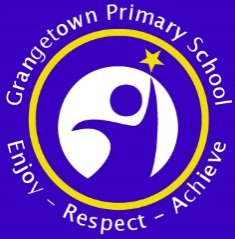 “Pupils are extremely happy in school and are excited by their learning…The school is a ‘learning family’ where all staff are good role models”.  (Ofsted)We’re growing! Due to an increase in pupil numbers, we have some exciting opportunities at Grangetown for the new school year. We also have a year-long maternity leave coming up, which creates a fantastic opening for an EYFS teacher!Post 1. EYFS. Class teacher for Reception. 1 year fixed term contract. Maternity cover initially, but could be extended or made permanent depending on circumstances.Post 2. KS1. Class teacher. 1 year fixed term contract initially, but could be extended or made permanent depending on circumstances.Post 3. Lower KS2. Class teacher. 1 year fixed term contract initially, but could be extended or made permanent depending on circumstances.These posts are Main Pay Scale, M1- M4. We welcome applications from NQTs as well as more experienced teachers.Grangetown is a vibrant, friendly and welcoming primary school. We’re looking for three excellent teachers to join our highly committed team. The successful candidates should:Be skilled, creative and reflective practitioners with high expectations and a strong commitment to raising pupil achievement.Love working with children and be passionate about teaching.Have the ability to develop and sustain excellent relationships with pupils, colleagues & parents.We will offer you:A positive ethos that celebrates success and values teamwork.Fantastic children who love learning!Supportive, hard-working colleagues who care passionately about our school.The chance to teach in a climate of trust and respect.A strong commitment to your continued professional development.Large classrooms, a creative approach to curriculum, lovely grounds and fantastic resources!Visits to the school are welcomed (Mondays or Fridays preferred) - please contact our school office on 5537647. For Application Packs – see https://www.northeastjobs.org.uk/sunderlandcitycouncil/ & also www.grangetown.sunderland.sch.uk/Links-/Vacancies/  or they can be collected in person from the school office (and of course we can also send you a pack if you wish).Closing date:	Monday 3rd AprilShortlisting:	Tuesday 4th and Wednesday 5th AprilInterviews:	Thursday 27th and Friday 28th AprilGrangetown Primary School, Spelterworks Road, Grangetown, Sunderland, SR2 8PX.Tel: 0191 553 7647    e-mail: office@grangetown.sunderland.sch.uk Number of pupils on roll: 276 (including Nursery).Head teacher: Les McAnaney    /   Deputy Head: Lesley Cole.These appointments are exempt from the Rehabilitation of Offenders Act 1974 and are therefore subject to a satisfactory enhanced Disclosure and Barring Service check. Grangetown Primary School safeguards and protects its pupils and staff by being committed to respond in accordance with Sunderland Local Safeguarding Board Procedures.